           Администрация 						сельского поселения  Васильевка 		           муниципального района Безенчукский		          Самарской области					 Центральная ул., 50, с. Васильевка, 446235				 тел.:(846) 49-3-86                 факс: 49-3-16e-mail: adm.vasiljewka@yandex.ru						     ОКПО 79170685, ОГРН 1056362024806ИНН 6362012495, КПП 636201001«О внесении изменений в  Порядок получения муниципальным  служащим Администрации сельского поселения Васильевка муниципального района БезенчукскийСамарской области, наделенных правами юридического лицаразрешения представителя нанимателя (работодателя)  на участие на безвозмездной основев управлении некоммерческими организациями(кроме политической партии) в качестве единоличного исполнительного  органа или вхождения в состав их коллегиальных органов управления,  утвержденного  Постановлением Администрации муниципального района Безенчукский Самарской области от 17.08.2018г. №22А»Рассмотрев протест прокуратуры Безенчукского района  от  08.02.2019 г. № 86-54-79/2019, в соответствии с Федеральным законом от 02.03.2007 № 25-ФЗ «О муниципальной службе в Российской  Федерации», руководствуясь Уставом сельского поселения Васильевка муниципального района Безенчукский ПОСТАНОВЛЯЮ:         1. Внести в  Порядок получения муниципальным  служащим Администрации сельского поселения Васильевка муниципального района Безенчукский Самарской области, наделенных правами юридического лица разрешения представителя нанимателя (работодателя)  на участие на безвозмездной основе в управлении некоммерческими организациями (кроме политической партии) в качестве единоличного исполнительного  органа или вхождения в состав их коллегиальных органов управления,  утвержденного Постановлением Администрации муниципального района Безенчукский Самарской области от 17.08.2018г. №22А, следующие изменения:        1.1. наименование порядка изложить в следующей редакции: «Порядок получения муниципальным служащим Администрации сельского поселения Васильевка муниципального района Безенчукский Самарской области разрешения представителя нанимателя (работодателя)на участие на безвозмездной основе в управлении некоммерческими организациями (кроме политической партии и органа профессионального союза, в том числе выборного органа первичной профсоюзной организации, созданной в органе местного самоуправления, аппарате избирательной комиссии муниципального образования) в качестве единоличного исполнительного органа или вхождения в состав их коллегиальных  органов управления»;      1.2. п. 1 изложить в следующей редакции: «1. Настоящее Положение разработано в соответствии  с пунктом 3 части 1 статьи 14 Федерального закона от 02.03.2007 № 25-ФЗ «О муниципальной службе в Российской Федерации» и устанавливает процедуру получения муниципальным служащим  Администрации сельского поселения Васильевка муниципального района Безенчукский Самарской области разрешения представителя нанимателя (работодателя)на участие на безвозмездной основе в управлении некоммерческими организациями (кроме политической партии и органа профессионального союза, в том числе выборного органа первичной профсоюзной организации, созданной в органе местного самоуправления, аппарате избирательной комиссии муниципального образования) в качестве единоличного исполнительного органа или вхождения в состав их коллегиальных  органов управления (далее - разрешение).» ;        1.3. наименование приложения №2 изложить в следующей редакции: «Журнал регистрации заявлений о получении муниципальным служащим Администрации сельского поселения Васильевка муниципального района Безенчукский Самарской разрешения представителя нанимателя (работодателя) на участие на безвозмездной основе в управлении некоммерческими организациями (кроме политической партии и органа профессионального союза, в том числе выборного органа первичной профсоюзной организации, созданной в органе местного самоуправления, аппарате избирательной комиссии муниципального образования) в качестве  единоличного исполнительного органа или вхождения в состав их коллегиальных  органов управления». Глава сельского поселения Васильевка                                                              Т.А.БанноваИсп.Голованова О.Ф.49-3-16    ПОСТАНОВЛЕНИЕ  от  20.02.2019  г.              № 11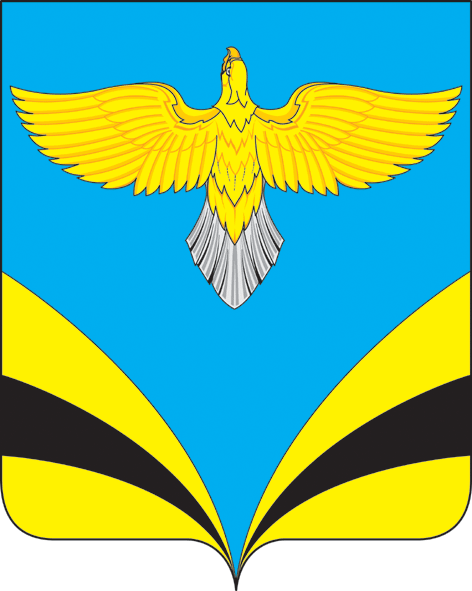 